     MIĘDZYSZKOLNY OŚRODEK SPORTOWY KRAKÓW-WSCHÓD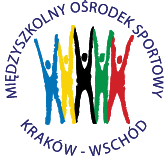 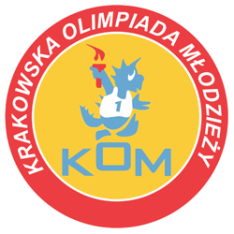 Adres: Centrum Rozwoju Com Com Zoneul. Ptaszyckiego 6 – P 09,  31 – 979 Krakówtel/fax: 12 685 58 25,   email:  biuro@kom.krakow.plwww.kom.krakow.plKraków, 15.02.2019r.KRAKOWSKA OLIMPIADA MŁODZIEŻY 2018/19 – LICEALIADANARCIARSTWO ALPEJSKIE /12.02.2019r./ - KLASYFIKACJA DRUŻYNOWA DZIEWCZĄT.SZKOŁAZAWODNIKZAWODNIKZAWODNIKRAZEM PKTMIEJSCEPKT DO WSPÓŁZAW KOMVIII PALO1910534112X LO1813-31210II LO15862939VI LO21212448TSSP Mich.177-2457VIII LO20112266I LO163-1975IX LO14111684V  LO11411693IV LO121-13102VII LO91111111Gortat1113121XII LO1113131XIII LO1113141XXV LO11-2151XVI LO11-2161